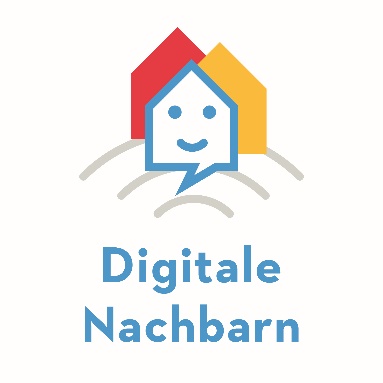 Stand: 10. März 2021	Vorlage
Nutzungsvertrag Über diese VorlageDiese Vorlage kann Ihnen als Organisation helfen, einen Nutzungsvertrag zu verfassen. Bitte beachten Sie, dass die Vorlage an Ihre angebotenen Leistungen und Ihre Tarife angepasst werden muss. Die Nutzung dieser Vorlagen ist kostenlos. Für Schäden jeglicher Art, die aus der Verwendung der bereitgestellten Vorlage entstehen, übernimmt der Verfasser keine Haftung und keine Verantwortung. Die Verwendung der Vorlage geschieht ohne Mitwirken des Verfassers und auf eigene Verantwortung von Ihnen als Nutzer. Der Verfasser übernimmt keine Verantwortung für Rechtskraft und rechtliche Zulässigkeit der Inhalte und Vorlagen.Nutzungsvertagzwischen dem Name Ihrer Organisation.,AnschriftAnsprechpartner/in: Name des Ansprechpartners Ihrer Organisation im Folgenden Anbieter genanntundHerrn/Frauim Folgenden "Nutzer"§ 1 AllgemeinesSprach- und Videoassistenten können dabei helfen, die soziale Teilhabe – auch bei eingeschränkter physischer Mobilität – zu ermöglichen. Mit den „Name Ihrer Dienstleistung“ stellt der Anbieter nun älteren Menschen ein solches Angebot zur Verfügung. § 2 Leistung des AnbietersHier werden die von Ihnen angebotenen Leistungen beschrieben! Bitte passen sie den folgenden Textabschnitt darauf an, was Sie genau anbieten bzw. welche Leistungen vom Nutzer in Anspruch genommen werden sollen!Dem Nutzer wird vom Anbieter ein „genaue Bezeichnung des Endgerätes“ technisch eingerichtet und in seinem Wohnraum aufgestellt. Der Anbieter erklärt die Bedienung und leistet während der Vertragslaufzeit technischen Support. Der Anbieter klärt den Nutzer über den Datenschutz beim Gebrauch des Endgerätes auf. Für die Benutzung des „genaue Bezeichnung des Endgerätes“ wird ein Internetanschluss benötigt. Verfügt der Nutzer über keinen eigenen Internetanschluss kann dieser durch den Anbieter bereitgestellt werden. Der Anbieter stellt dem Nutzer ein „genaue Bezeichnung des Endgerätes“ als Leihgabe während der Vertragslaufzeit zur Verfügung. Der Nutzer verpflichtet sich, dieses sorgsam zu behandeln und es nach Ende der Vertragslaufzeit dem Anbieter zurückzugeben. Der Anbieter stellt regelmäßig Videos und Nachrichtenbeiträge aus der Nachbarschaft des Nutzers online, die der Nutzer per Sprachbefehl ansehen kann.Der Nutzer wird regelmäßig (genaue monatl. Anzahl eintragen) von einem Mitarbeiter des Anbieters via Videotelefonie angerufen.Der Nutzer ist eingeladen, an den wöchentlichen Treffen in Anschrift eintragen teilzunehmen. Dort werden weitere Funktionen des Endgerätes erklärt und es besteht die Möglichkeit, andere Nutzer aus der Nachbarschaft persönlich zu treffen. …..§ 3 Vertrag und ZahlungenHier werden die von Ihnen geltenden Vertragsbedingungen beschrieben! Bitte passen sie den folgenden Textabschnitt darauf an, was Sie genau anbieten möchten!Der Vertragsbeginn ist jeweils der 1. oder eines Monats. Die Vertragslaufzeit beträgt jeweils 1 Monat (bei Beginn zum 1. eines Monats) und verlängert sich jeweils automatisch um einen weiteren Monat.Der Vertrag gilt bis zu seiner Kündigung.Der Vertragsabschluss erfolgt mit der Unterzeichnung dieses Nutzungsvertrages. Mit dem Vertragsabschluss akzeptiert der Nutzer die Allgemeinen Geschäftsbedingungen des Anbieters.Mit Vertragsabschluss sichert der Nutzer dem Anbieter zu, dass die angegebenen Daten vollständig und wahrheitsgemäß sind. Der Nutzer verpflichtet sich, die Änderung seiner beim Anbieter hinterlegten Daten unverzüglich anzuzeigen. Unwahre Angaben des Nutzers berechtigen den Anbieter zur fristlosen Kündigung.Die Zahlung der ersten Monatsrate wird unmittelbar mit dem Vertragsschluss fällig. Alle weiteren Zahlungen sind jeweils ohne Abzug bis zum 3. eines Monats fällig. Dabei ist der Zahlungseingang entscheidend. Die Überweisung erfolgt an Ihre Bankdaten Verwendungszweck:Betrag: _____________ Es steht dem Anbieter frei, den Abschluss eines Vertrages ohne Angabe von Gründen abzulehnen.§ 4 KündigungHier werden die von Ihnen geltenden Kündigungsbedingungen beschrieben! Bitte passen sie den folgenden Textabschnitt darauf an, was Sie genau anbieten möchten!Die Kündigungsfrist beträgt für Anbieter und Nutzer 14 Tage zum Monatsende (Posteingang). Alle Kündigungen bedürfen der Schriftform.Beide Parteien können das Vertragsverhältnis zur vertraglich vorgesehenen Frist ohne Angabe von Gründen kündigen. Das Recht zur vorzeitigen Kündigung aus wichtigem Grund bleibt für beide Seiten und für alle Fälle unberührt. Verträge können vom Anbieter ohne Einhaltung einer Kündigungsfrist mit sofortiger Wirkung gekündigt werden, wenn ein Grund zur außerordentlichen Kündigung vorliegt.  § 5 TarifeHier werden die von Ihnen angebotenen Tarifoptionen beschrieben! Bitte passen sie den folgenden Textabschnitt darauf an, was Sie genau anbieten möchten bzw. was der Nutzer für einen Tarif hat!Der Anbieter bietet folgende monatliche Nutzungsmodelle (Tarife) an:a) Rund-um-Sorglos ohne InternetzugangDer Tarif beinhaltet die Nutzung aller in § 2 beschriebenen Leistungen. Voraussetzungen für diesen Tarif ist, dass der Nutzer über eine funktionsfähige Internetverbindung in seinen Wohnräumen verfügt. Der Preis beträgt monatlich XX Euro inkl. MwSt.. b) Rund-um-Sorglos inklusive InternetzugangDer Tarif beinhaltet die Nutzung aller in § 2 beschriebenen Leistungen inklusiver der Einrichtung und Bereitstellung einer funktionsfähigen InternetverbindungDer Preis beträgt monatlich XX Euro inkl. MwSt. Dar überhinaus fallen für die Einrichtung des Internet einmalige Anschlussgebühr in Höhe von XY. An. § 6 Weitere Unterlagen Der Teilnehmer erhält folgende Unterlagen bei Vertragsabschluss.Anlage 1 Nutzungsvertrag – Betriebsanleitung für das Geräte Alexa Anlage 2 Nutzungsvertrag – Allgemeine Geschäftsbedingungen von Amazon Anlage 3 Nutzungsvertrag – Datenschutzinformation für Nutzerinnen und NutzerAnlage 4 Nutzungsvertrag – Kurzanleitung§ 7 DatenschutzSämtliche Daten werden durch den Anbieter sowie berechtigte Dritte vertraulich behandelt.Der Nutzer erklärt sein Einverständnis damit, dass seine für die Vertragsdurchführung notwendigen persönlichen Daten vom Anbieter auf Datenträgern gespeichert werden. Der Nutzer willigt in die Übermittlung seiner zur Bonitätsprüfung notwendigen persönlichen Daten an ein Auskunftsbüro ein. Dem Nutzer steht das Recht zu, seine Einwilligung jederzeit mit Wirkung für die Zukunft zu widerrufen. Der Anbieter verpflichtet sich in diesem Fall zur sofortigen Löschung der persönlichen Daten des Nutzers (vorbehaltlich gesetzlicher Ausnahmeregelungen).§ 8 Nutzungsverhalten im Internet Der Nutzer verpflichtet sich gegenüber dem Anbieter, alle Gesetze und Richtlinien bei der Internetnutzung einzuhalten und Gesetzesverstöße an den Anbieter zu melden. Der Nutzer ist verantwortlich für alle seine Handlungen und Unterlassungen im Rahmen der Internetnutzung.Der Nutzer unterliegt bei der Abfrage, Speicherung, Übermittlung, Verbreitung und Darstellung bestimmter Inhalte gesetzlichen Beschränkungen. Dazu gehören insbesondere die urheberrechtlichen Beschränkungen. Das Kopieren, Verbreiten oder Herunterladen von urheberrechtlich geschützter Musik oder Filmen ist strengstens untersagt. Bei einer schuldhaften Verletzung dieser Verpflichtung, die zu einem Schaden beim Anbieter führt, hat der Nutzer dem Anbieter diesen Schaden zu ersetzen. Der Anbieter behält sich für diesen Fall zudem fristlose Kündigungen vor.Der Nutzer bestätigt dem Anbieter, dass er die Dienste und Infrastruktur von für keine der im Folgenden aufgezählten Tätigkeiten nutzen wird:Nutzung im Zusammenhang mit Gewinnspielen, MLM (Schneeballsystemen), Kettenbriefen, Spam-E-Mail oder sonstige Art von unerwünschten Nachrichten oder Werbung (sowohl privat als auch geschäftlich).Diffamierung, Missbrauch, Belästigung, Stalking, Bedrohung oder sonstige Verletzung gesetzlicher Bestimmungen (wie z.B. der Privatsphäre oder von Persönlichkeitsrechten) von Personen oder Firmen inner- und außerhalb des CP.Verbreitung von sittenwidrigen, beleidigenden, pornographischen oder sonstigen ungesetzlichen Materialien oder Daten innerhalb oder über die bereitgestellte Infrastruktur.Verbreitung oder Bereitstellung von Daten, die Bilder, Fotografien, Bewegtbild, Software oder sonstiges Material enthalten, das Gesetzen zum Schutz von geistigem Eigentum (z.B. Markenrecht) unterliegt, es sei denn der Nutzer ist Rechteinhaber oder besitzt die Berechtigung zur Verbreitung.Verbreitung von Daten, die Viren, Trojaner, Würmer, Bots oder sonstige Schadsoftware enthalten.Illegaler Download von urheberrechtlich geschützten Daten.Unrechtmäßige Beschaffung von Informationen von anderen Nutzern, insbesondere auch deren E-Mailadressen, ohne deren Zustimmung.Angabe von falschen Identitätsdaten.§ 9 Haftung und GewährleistungDer Anbieter haftet nicht für Unterbrechungen der vereinbarten Leistungen infolge außergewöhnlicher Umstände wie zum Beispiel Streik, Aussperrung, höhere Gewalt oder technische Missstände. Ebenso haftet der Anbieter nicht bei Verzögerungen bei der Übermittlung von Mitteilungen infolge des Verschuldens der Post oder anderer Übermittlungsstellen, auf die der Anbieter keinen Einfluss hat.§ 10 Beendigung des NutzungsverhältnissesDer Nutzer hat Name des Endgerätes pfleglich zu behandeln und nach Beendigung der Nutzung in vertragsgemäßem, mangelfreiem und gebrauchsfähigem Zustand und gereinigt an den Anbieter zurück zu geben.§ 11 SchlussbestimmungenDer Gerichtsstand ist der Sitz des Anbieters in Ort des Firmensitzes.Vorname, NameStraße und Haus-Nr.PLZ und OrtTelefon-Nr.Ort, DatumUnterschrift des TeilnehmersOrt, DatumUnterschrift, Name Vertreter Ihrer Organisation